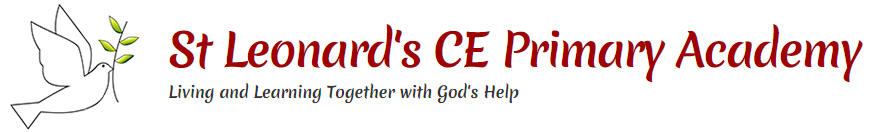 What do I need to know? What do I need to know? What is a season?There are four seasons: Autumn - September, October, November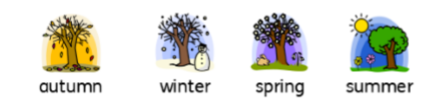 Winter - December, January, FebruarySpring - March, April, MaySummer - June, July, AugustWhat happens in the              autumn?The temperature beings to fall, which means it gets colder. 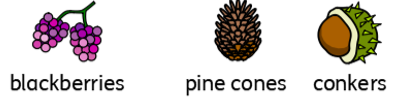 The leaves on deciduous trees change colour and begin to fall to the ground. The days get shorter and the nights get longer. 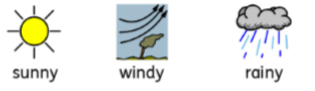 In the autumn, there are events such as Halloween and Bonfire Night.Things people might do are rake leaves, pick blackberries and collect conkers and pine cones.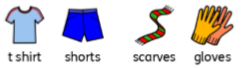 The weather may be slightly sunny, windy or rainy. There are more clouds in the sky during autumn.The clothes you might wear include t-shirts and shorts on sunnier and warmer days, and woolly hats and scarves on colder days - especially as it gets closer to winter.What  happens in the winter?As the seasons change from autumn to winter it gets colder still - this is because the temperature has fallen.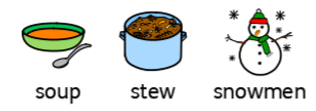 Sometimes, it can freeze overnight and in the                  mornings, there may be ice and frost. Deciduous trees have completely lost their leaves and the braches are bare.The days get shorter and the nights get longer. Winter has the shortest days and the longest nights of all the seasons.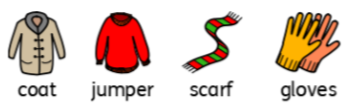 In the winter, there are events such as Christmas and Valentine’s Day.Things people might do are build snowmen, eat warm foods like stews and soups and light fires. The weather may be windy, rainy and chilly.                  Sometimes it also snows.The clothes you might wear include warm coats,            jumpers, woolly hats and scarves on colder days.